                                                                                           ASUNTO: Justificación                                                                San Salvador, 09 de Enero de 2019.Señores(as)Público en General Presente.De acuerdo al Artículo 10 numeral 17 de la Ley de Acceso a la Información Pública, es obligación de las Instituciones publicar de oficio: lo relativo a los Fondos Públicos destinados a Privados, por lo que al respecto se HACE SABER QUE: Que el Fondo para la Atención a las Víctimas de Accidentes de Tránsito, “FONAT”, que durante el Cuarto Trimestre del año 2018, no transfirió fondos públicos a entes privados, por lo tanto dicha información es inexistente, por lo que de ser solicitada, deberá procederse de conformidad a lo establecido en el Artículo 73 de la LAIP.-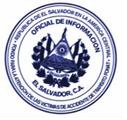 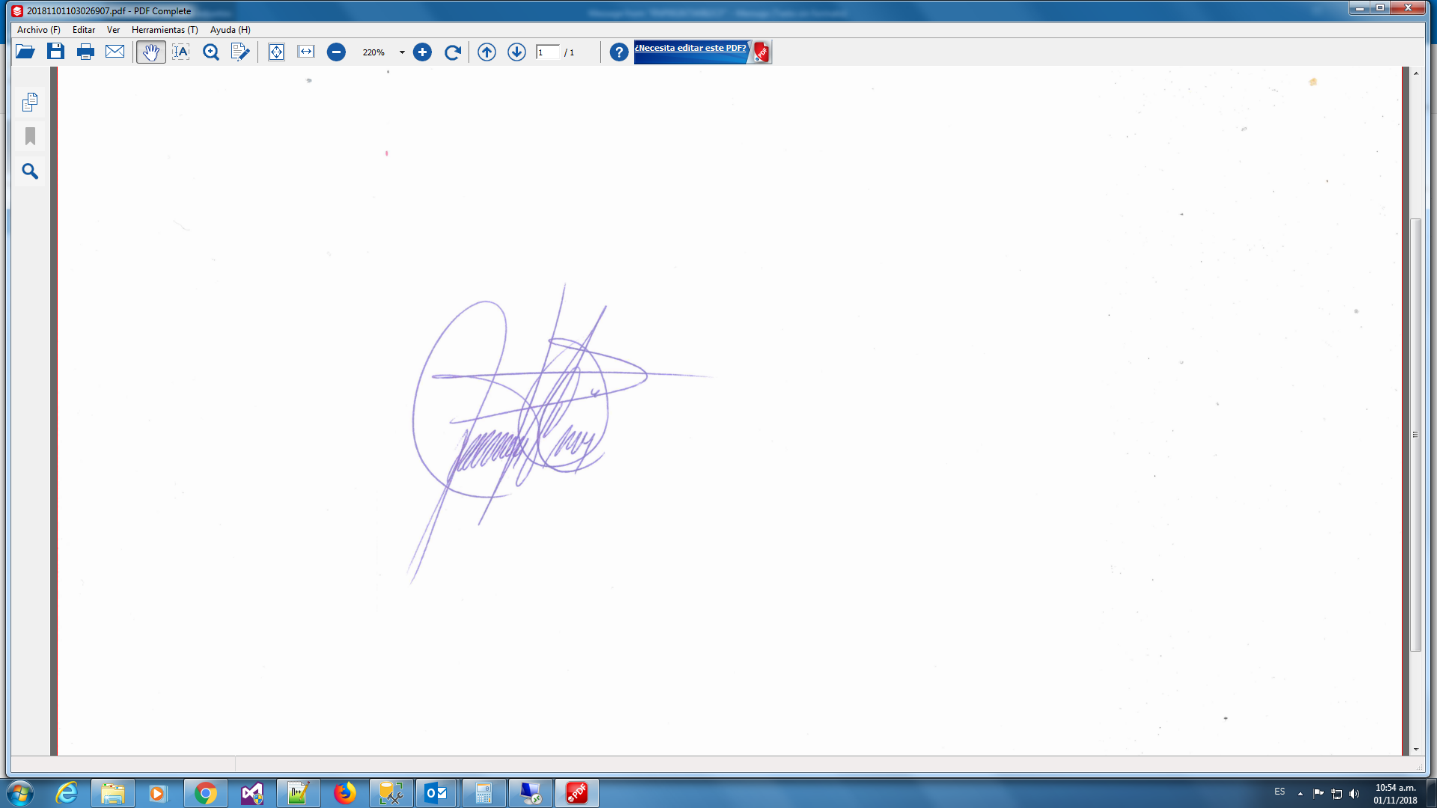 Licda. Jaqueline Carolina Portillo MuñozOficial de InformaciónFONAT